Проект МУНИЦИПАЛЬНОЕ ОБРАЗОВАНИЕ«ВИЛЕГОДСКИЙ МУНИЦИПАЛЬНЫЙ РАЙОН»АДМИНИСТРАЦИЯПОСТАНОВЛЕНИЕ                                                                                                             № -одОб утверждении Положения о персональнойстипендии главы муниципального образования«Вилегодский муниципальный район»обучающимся 9-11 классов муниципальных бюджетныхобщеобразовательных учреждений	В целях реализации муниципальной программы «Развитие образования муниципального образования «Вилегодский муниципальный район» на 2019-2021 годы», утвержденной постановлением администрации муниципального образования «Вилегодский муниципальный район» от 31.10.2018 года № 414-од (с изменениями от 21.05.2019 № 250-од, от 07.02.2019 № 66-од, от 21.05.2019 № 250-од) «Об утверждении муниципальной программы «Развитие образования муниципального образования «Вилегодский муниципальный район» на 2019-2021 годы», а также в целях развития интеллектуального, спортивного, творческого и общественного потенциала муниципального образования «Вилегодский муниципальный район» и поддержки талантливых обучающихся образовательных учреждений, постановляю:1.  Признать утратившим силу постановление от 29.12.2017 № 675-од «Об утверждении Положения о персональной стипендии главы муниципального образования «Вилегодский муниципальный район» обучающимся 9-11 классов муниципальных бюджетных общеобразовательных учреждений».	2. Утвердить Положение «О персональной стипендии главы муниципального образования «Вилегодский муниципальный район» обучающимся 9-11 классов муниципальных бюджетных общеобразовательных учреждений» (Приложение №1).	3.  Утвердить состав комиссии по назначению именной стипендии главы муниципального образования «Вилегодский муниципальный район» (Приложение №2).	4.   Настоящее постановление вступает в силу с 01 декабря 2019 года.Глава муниципального образования				А.Ю. Аксенов Приложение № 1
к постановлению администрации муниципального образования «Вилегодский муниципальный район»
от . № -одПОЛОЖЕНИЕо персональной стипендии главы муниципального образования «Вилегодский муниципальный район» обучающимся 9-11 классов муниципальных бюджетных общеобразовательных учрежденийОбщие положения1.1. В целях реализации муниципальной программы «Развитие образования муниципального образования «Вилегодский муниципальный район» на 2019-2021 годы», утверждённой постановлением администрации муниципального образования «Вилегодский муниципальный район» от 31.10.2018 года № 414-од (с изменениями от 21.05.2019 № 250-од, от 07.02.2019 № 66-од, от 21.05.2019 № 250-од) «Об утверждении муниципальной программы «Развитие образования муниципального образования «Вилегодский муниципальный район» на 2019-2021 годы», настоящее Положение определяет порядок назначения и выплаты персональной стипендии главы муниципального образования «Вилегодский муниципальный район» (далее - стипендия).1.2. Стипендия – ежемесячная денежная выплата обучающимся 9 - 11 классов муниципальных бюджетных общеобразовательных учреждений МО «Вилегодский район», проявившим особые способности в учебной, творческой, спортивной и общественной деятельности.1.3. Назначение и выплата стипендии осуществляется в целях адресной поддержки одаренных детей, повышения уровня их мотивации к занятиям учебной, художественной, спортивной и общественной деятельностью.Порядок назначения стипендии2.1. Претендентами на получение стипендии могут быть обучающиеся 9 - 11 классов муниципальных бюджетных общеобразовательных учреждений муниципального образования «Вилегодский муниципальный район», обучающимся на «отлично» или «хорошо и отлично» в течение календарного года, за личные достижения в конкурсах, олимпиадах, выставках, смотрах, фестивалях, соревнованиях и т.д., проявленные в течение предшествующего периоду назначения стипендии.2.2. Стипендия назначается обучающимся 9 - 11 классов муниципальных бюджетных общеобразовательных учреждений (далее - Соискателям):- победителям и/или призерам заключительного этапа всероссийской олимпиады школьников;- победителям и/или призерам регионального этапа всероссийской олимпиады школьников;- победителям и/или призерам муниципального этапа всероссийской олимпиады школьников по двум и более предметам;- победителям и/или призерам всероссийских, международных очных научно-исследовательских конференций и форумов;- победителям (лауреатам, дипломантам) региональных, всероссийских, международных конкурсов, выставок, смотров, фестивалей, олимпиад, соревнований и т.д. в области спорта, искусства и общественной деятельности.2.3. Кандидатуры Соискателей выдвигаются советами муниципальных бюджетных общеобразовательных учреждений района. 2.4. Администрации муниципальных бюджетных общеобразовательных учреждений ежегодно до 15 января календарного года направляют через отдел образования в комиссию по назначению персональной стипендии главы муниципального образования «Вилегодский муниципальный район» (далее-комиссия) следующие документы:- выписка из решения Совета муниципального бюджетных общеобразовательного учреждения о выдвижении кандидатур претендентов на соискание Стипендии;- характеристика на каждого претендента на соискание Стипендии, раскрывающая его успехи в образовательной деятельности; - копии документов, подтверждающие успехи деятельности (дипломы, грамоты, свидетельства, полученные за участие в олимпиадах, конкурсах, выставках, соревнованиях, и т.п., справка об успеваемости по итогам календарного года).2.5. Заседание комиссии является правомочным при наличии не менее половины ее состава.Решения комиссии принимаются простым большинством голосов членов комиссии, участвующих в заседании, оформляются протоколом, который подписывается председателем комиссии и секретарем. 2.6. На основании результатов экспертизы представленных документов комиссия формирует список стипендиатов с указанием их достижений, который рассматривается главой МО «Вилегодский район» для определения наиболее достойного претендента от 9,10,11 классов. Глава МО «Вилегодский район» принимает решение по данному вопросу и издает распоряжение администрации муниципального образования «Вилегодский муниципальный район».2.7. Стипендия назначается персонально сроком на четыре месяца, с 01 февраля по 31 мая, и выплачивается ежемесячно в размере 1000 (одна тысяча) рублей каждому стипендиату. Порядок выплаты стипендии3.1. Выплата стипендии производится за счет целевых пожертвований, поступающих в бюджет муниципального образования «Вилегодский муниципальный район».3.2. Выплата стипендии производится по месту учебы стипендиата. Свидетельство стипендиата вручается главой МО «Вилегодский район» в торжественной обстановке.Приложение № 2
к постановлению администрации муниципального образования «Вилегодский муниципальный район»
от   г. № -одСОСТАВкомиссии по назначению персональной стипендии главымуниципального образования «Вилегодский муниципальный район»Аксенов А.Ю. – председатель, глава муниципального образования «Вилегодский муниципальный район»;Шевелёва Елена Александровна – зам. председателя, заместитель главы по социальным вопросам, начальник Управления образования и культуры;Меньшакова Елена Николаевна - секретарь комиссии, ведущий специалист отдела образования Управления образования и культуры;Члены комиссии:Шаповал Светлана Валерьевна – начальник отдела образования Управления образования и культуры;Степаняк Ольга Анатольевна – методист  МБОУ «Никольская СОШ»;Макарьина Антонина Петровна – председатель Собрания депутатов муниципального образования «Вилегодский муниципальный район» (по согласованию).Приложение № 2 к постановлению администрации МО «Вилегодский район»от  г. № -од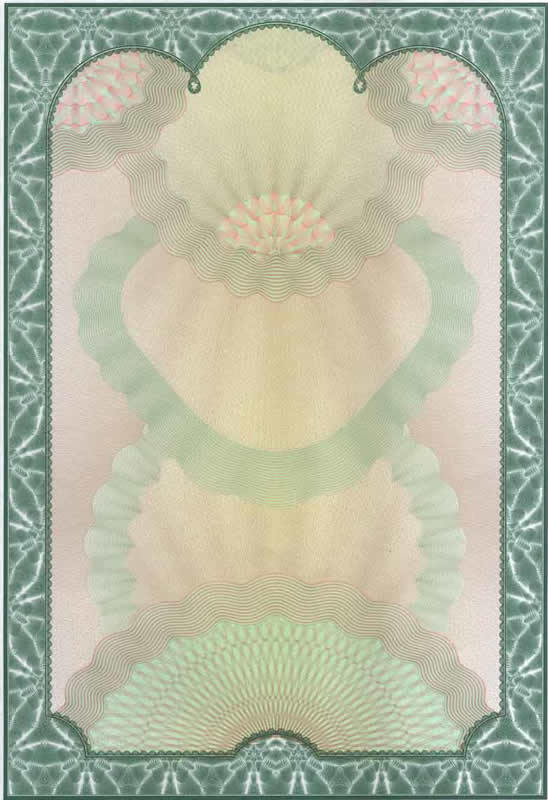 